                              บันทึกข้อความ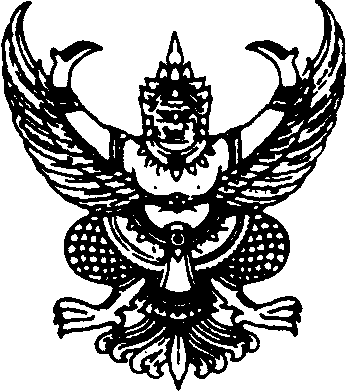 ส่วนราชการ   ที่  	วันที่   เรื่อง   ขอส่งรายงานความก้าวหน้าโครงการ Talent  Mobility เพื่อเบิกจ่ายเงินทุนวิจัย (เงินชดเชย) งวดที่ 3เรียน	คณบดีคณะ..................(ผ่านหัวหน้าหน่วยจัดการงานวิจัย)      ข้าพเจ้า..........................................อาจารย์ประจำหลักสูตร....................ได้รับทุนสนับสนุนโครงการ..............................ภายใต้โครงการ Talent  Mobility  จากสำนักงานคณะกรรมการวิทยาศาสตร์ เทคโนโลยี และนวัตกรรมแห่งชาติ (สวทน.) สัญญาทุนเลขที่....................จำนวนเงินทั้งสิ้น...................บาท (.........................................................)       บัดนี้ งานวิจัยได้ดำเนินงานคิดเป็นร้อยละ..................ของงานวิจัยทั้งหมด จึงมีความประสงค์ขอส่งรายงานความก้าวหน้าผลการดำเนินงาน เพื่อขอเบิกจ่ายเงินทุนวิจัย งวดที่ 3 โดยคิดเป็นร้อยละ............ของทุนที่ได้รับ คิดเป็นจำนวนเงินทั้งสิ้น.................บาท (...........................) ดังรายละเอียดตามเอกสารแนบ		      จึงเรียนมาเพื่อโปรดพิจารณา                                                                       (.........................................................)                                                                    (อาจารย์ประจำหลักสูตร........................)                                                                    คณะ.........................................................เรียน หัวหน้าหน่วยจัดการงานวิจัยคณะ..........................เห็นควรอนุมัติไม่เห็นควรอนุมัติเพื่อดำเนินการต่อไป            (................................................................)      หัวหน้าหน่วยจัดการงานวิจัยคณะ..........................เรียน ประธานหลักสูตร..........................เห็นควรอนุมัติไม่เห็นควรอนุมัติเพื่อดำเนินการต่อไป                     (................................................................)      ประธานหลักสูตร..........................เรียน คณบดีคณะ.....................อนุมัติตามเสนอ ไม่อนุมัติตามเสนอ เพื่อดำเนินการจัดส่งให้สำนักงานฯ ต่อไป            (................................................................)         คณบดีคณะ..................................................... 